Ahoj děti, dnes máme online výuku od 8.00. Připrav si:český jazykmatematikuUž se na vás moc těším! Samostatná práce: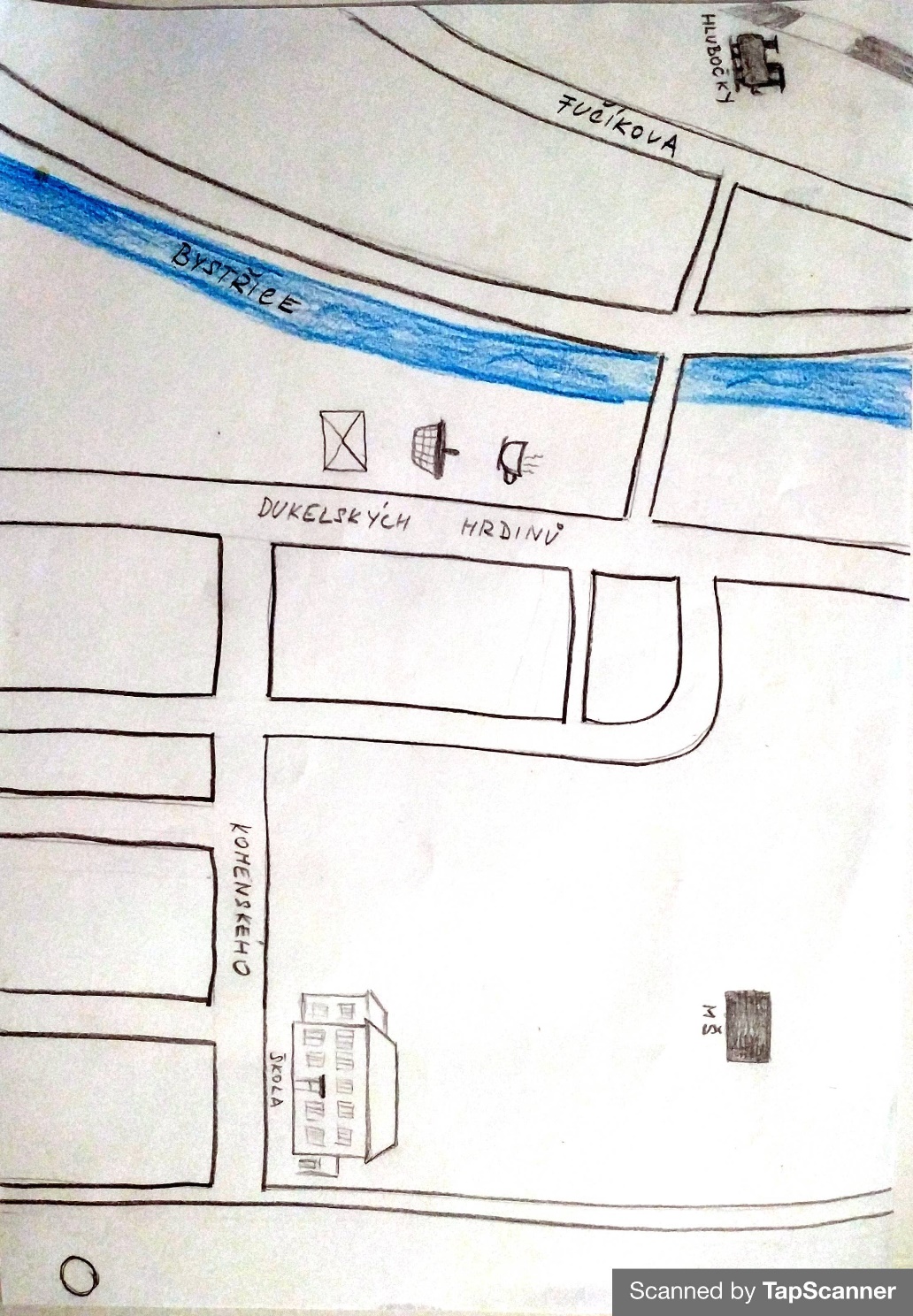 PrvoukaPS str. 17/1 – K práci využijte i učebnici (str. 13). Kdo by chtěl zakreslit jinou část Hluboček, třeba místo vašeho bydliště, určitě můžete .PS str. 18/4 (včetně a, b, c) – př. jestli je věta č. 1 pravdivá, vybarvíš 1A, pokud pravdivá není, vybarvíš 1N. Ve čtvercové síti ti vyjde dopravní značka. Která to je? Pomůže ti učebnice na str. 9.Děti, které se neúčastnily online výuky 12. 11., si dopracují: Český jazykOpakování řady vyjmenovaných slov po BPrezentace – vyjmenovaná slova BYDLET/OBYVATEL/BYTUčebnice str. 34/1, 2 - ústněPracovní sešit str. 25/1, 2Anglický jazykOpakování otázek a odpovědí:What’s your name?How old are you?What’s your favourite colour?Učebnice str. 14 – nová slovíčka (domácí mazlíčci). Poslechni si. Věnuj pozornost jen těm mazlíčkům, které máme v učebnici. https://www.youtube.com/watch?v=YoKxCkkOOW4https://www.youtube.com/watch?v=n9j_CU6DJAwA máš hotovo!  Krásný víkend. 						Paní učitelka Vendulka				